■団体名・個人名　　　　　　　　　　　　　　　　　　　　　　　登録番号　　　　　　　■会員数　　　　　　　　　名　　　〈事務局〉※代表者と事務局が異なる場合はご記入ください。氏名：　　　　　　　　　　　　　　　　　　　　住所：　　　　　　　　　　　　　　　　　　　　　　　　　　　　　　　　　　　　　　　電話番号：　　　　　　　　　　　　　メールアドレス：　　　　　　　　　　　　　　　　■団体(個人)の活動内容　簡単で結構ですので、どんな活動をしているかご記入ください。（手持ちの資料添付でもOK）■団体(個人)のPRアピールポイントやこれから取り組みたいことなど、何でもいいのでご記入ください。恐れ入りますが、4月30日までに、ＦＡＸ、メール、郵送にてお送りくださるか、または、直接みぶりんまでお持ちください。みぶりんのホームページから、この用紙をダウンロードできます。メールで送られる方はご活用ください。ご協力、ありがとうございました。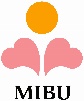 １代表者氏名する・しない２住　　　所する・しない３電話番号する・しない４ＦＡＸ番号する・しない５メールアドレスする・しない